                                                  			     INDICAÇÃO Nº  ____409____/2016                                      INDICO à Mesa, observadas as formalidades regimentais, que seja oficiado, ao Sr. Prefeito Municipal, solicitando urgentes providência, que seja enviada a esta Casa de Lei, projeto no sentido que seja oficializado a Viela Baltazar Antonio Saraiva, localizada no Bairro da Vila Virginia neste município. Tendo em vista que a referida Viela não é oficializada e consequentemente a população local fica impedida de receber as correspondência em virtude de não ter  Código de Endereço Postal (CEP).       Plenário Vereador Maurício Alves Braz, em 21 de março de 2016.                                             Roque Levi Santos Tavares                                                                Vereador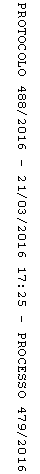 